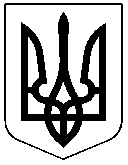 ЧЕРКАСЬКА РАЙОННА РАДАРОЗПОРЯДЖЕННЯ22.12.2022											№62Про закріплення службового автомобіля	Відповідно до статті 55 Закону України "Про місцеве самоврядування в Україні", постанови Кабінету Міністрів України від 04.06.2003 №848 "Про впорядкування використання  легкових автомобілів бюджетними установами та організаціями", враховуючи розпорядження районної ради від 19.12.2022           №37-ОС "Про звільнення ЯКОВЛЕВА Р.Г.", у зв'язку із службовою необхідністю та з метою ефективного використання автомобіля зобов'язую:ЗАКРІПИТИ службовий автомобіль марки DAEWOO Nubira, державний номер СА 0094 АА за начальником відділу з питань управління персоналом, документообігу та взаємодії з депутатами ТАРАХТІЄМ Володимиром Володимировичем.Дозволити використовувати автомобіль для виконання невідкладних службових питань у вихідні та святкові дні.Відповідальність за збереження, справний технічний стан та дотримання законодавства щодо використання автотранспорту, використання паливно-мастильних матеріалів покласти на начальника відділу з питань управління персоналом, документообігу та взаємодії з депутатами районної ради ТАРАХТІЯ В.В.Головному бухгалтеру виконавчого апарату районної ради МИРОШНИЧЕНКО О.В. забезпечити оформлення, видачу та прийом подорожніх листів.Визнати таким, що втратило чинність розпорядження Черкаської районної ради від 01.02.2022 №9 "Про закріплення службового автомобіля".Контроль за виконанням розпорядження залишаю за собою.Голова							Олександр ВАСИЛЕНКО